Załącznik nr 2 do SWZ Formularz OfertowyPełna nazwa Wykonawcy ..................……………………………………………………..……..……..………..................………………………………………………………..……………………………………….……………………Adres  ............………………………………………………………………………………..………..……..……..……….NIP/PESEL**  ......................................... REGON  ...............................................................KRS/CEiDG** …….......……………………………………..…………………………..…….…………………...……….Adres strony, z której można pobrać ww dokumenty ……………………..…………………………………Osoba reprezentująca  ............................................………………….……………………………..……….Podstawa reprezentacji .........................................……..…………….……………………………..……….Osoba wyznaczona do kontaktów .........................………………….…..…………………………..……….Numer telefonu ……….. ...............................……………………………….……………………………..……….Adres e-mail ..............................................……………………………….……………………………..……….INFORMACJA O WIELKOŚCI PRZEDSIĘBIORSTWA:        mikro przedsiębiorstwo              małe przedsiębiorstwo                średnie przedsiębiorstwo                            duże przedsiębiorstwo   W odpowiedzi na ogłoszenie o zamówieniu pn. Dostawa materiałów biurowych i sprzętu biurowego oraz  papieru na potrzeby jednostek organizacyjnych KUL, z podziałem na 2 części, składamy ofertę skierowaną do:KATOLICKIEGO UNIWERSYTETU LUBELSKIEGO JANA PAWŁA II,Al. Racławickie 14, 20-950 Lublin1 .Część 1: Dostawa materiałów i sprzętu biurowego na potrzeby jednostek organizacyjnych Katolickiego Uniwersytetu Lubelskiego Jana Pawła II.Maksymalna cena ofertowa brutto przedmiotu zamówienia w części 1 wynosi: ...................................................... zł(słownie: .................................................................................................................................)Cena netto przedmiotu zamówienia w części 1 wynosi: ........................................................ zł,(słownie:..................................................................................................................................)Stawka podatku VAT:…..…..%Wartość podatku VAT wynosi:…………………………………............................................ zł (słownie: …………………………………………………………............................................. zł)Oferowany termin realizacji cząstkowego zamówienia wynosi:  3 dni robocze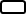   5 dni roboczych  7 dni roboczych 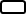 od dnia złożenia zamówienia przez Zamawiającego.(zaznaczyć właściwe)Oferowany okres gwarancji na niszczarki do dokumentów (poz. 155 i 156 zał. 1.1 do SWZ) wynosi: 12 miesięcy  24 miesiące  36 miesięcy (zaznaczyć właściwe)Okres gwarancji jest równy okresowi rękojmi.(Minimalny wymagany okres gwarancji na niszczarki do dokumentów (poz. 155 i 156 zał. 1.1 do SWZ) wynosi 12 miesięcy). 2. Część 2: Dostawa papieru biurowego na potrzeby jednostek organizacyjnych Katolickiego Uniwersytetu Lubelskiego Jana Pawła II
Maksymalna cena ofertowa brutto przedmiotu zamówienia w części 2 wynosi:...................................................... zł(słownie:..................................................................................................................................)Cena netto przedmiotu zamówienia w części 2 wynosi: .........................................................zł,(słownie: .................................................................................................................................)Stawka podatku VAT:…..…..%Wartość podatku VAT wynosi:…………………………………............................................ zł (słownie: …………………………………………………………............................................. zł)Oferowany termin realizacji cząstkowego zamówienia wynosi:  3 dni robocze  5 dni roboczych   7 dni roboczych od dnia złożenia zamówienia przez Zamawiającego.(zaznaczyć właściwe)3. Oświadczamy, że oferta nie zawiera tajemnicy przedsiębiorstwa / pliki o nazwach …..………… stanowią tajemnicę przedsiębiorstwa w rozumieniu ustawy z dnia 16 kwietnia 1993 r. o zwalczaniu nieuczciwej konkurencji (t.j. Dz. U. z 2022 r. poz. 1233), co zostało wykazane w treści oświadczenia zamieszczonego w pliku o nazwie …………………..*4. Oświadczamy, że wybór naszej oferty będzie / nie będzie* prowadzić do powstania 
u Zamawiającego obowiązku podatkowego. Jeżeli w zdaniu poprzednim zaznaczono, że wybór oferty będzie prowadzić do powstania 
u Zamawiającego obowiązku podatkowego, należy bezwzględnie podać informacje, o których mowa w rozdziale XV ust. 12 SWZ:…………………………………………………………………………………………………………………………………………………………………………………………………………………………………………………………………………………………………………5. Oświadczamy, że wykazując spełnianie warunków, o których mowa w art. 112 ust. 2 ustawy Pzp nie będziemy polegać na zasobach innych podmiotów / będziemy polegać na zasobach następujących podmiotów (na zasadach określonych w art. 118 - 123 ustawy Pzp):*……………………………………………………………………………………………………………………………..(Wykonawca polega na sytuacji ekonomicznej lub finansowej*/zdolności technicznej lub zawodowej* podmiotu)*.6. Oświadczamy, że następujące części zamówienia powierzamy Podwykonawcom (należy podać zakres/części zamówienia oraz dokładne nazwy i dane (firm) Podwykonawców, o ile są już znane): ………………………………………………………………………………………………..………….……………...………………………………………………………………………………………………………………………………………7. Wykonawca zobowiązany jest wykonać zamówienie z uwzględnieniem wymagań 
w zakresie dostępności dla osób ze szczególnymi potrzebami oraz projektowania uniwersalnego, w szczególności z uwzględnieniem obowiązków wynikających z art. 6 ustawy 
z dnia 19 lipca 2019 r. o zapewnianiu dostępności osobom ze szczególnymi potrzebami (tj. Dz. U z 2022 r. poz. 2240 ze zm.)8. Ponadto oświadczamy, że:w łącznej cenie ofertowej brutto zostały uwzględnione wszystkie koszty wykonania zamówienia określone w SWZ i wzorze umowy;zapoznaliśmy się z SWZ oraz wzorem umowy i nie wnosimy do nich zastrzeżeń oraz przyjmujemy warunki w nich zawarte;zamówienie zrealizujemy zgodnie ze wszystkimi wymaganiami zawartymi 
w Specyfikacji Warunków Zamówienia przedmiotowego postępowania,uważamy się za związanych niniejszą ofertą przez okres 30 dni od dnia składania ofert (włącznie z tym dniem),w razie wybrania naszej oferty zobowiązujemy się do podpisania umowy na warunkach zawartych w Specyfikacji Warunków Zamówienia w miejscu i terminie określonym przez Zamawiającego,załącznikami do niniejszego formularza, stanowiącymi integralną część oferty, są:…………………………………………………………………DOKUMENT NALEŻY PODPISAĆ KWALIFIKOWANYM PODPISEM ELEKTRONICZNYM, 
PODPISEM ZAUFANYM LUB PODPISEM OSOBISTYM.*zaznaczyć właściwe** w zależności od podmiotuZałącznik nr 3 do SWZ Oświadczenie dotyczące spełniania warunków udziału w postępowaniu oraz przesłanek wykluczenia z postępowania, o którym mowa w art. 125 ust. 1 ustawy Pzp uwzględniające przesłanki wykluczenia z art. 7 ust. 1 ustawy o szczególnych rozwiązaniach w zakresie przeciwdziałania wspieraniu agresji na Ukrainę oraz służących ochronie bezpieczeństwa narodowego(składane wraz z ofertą)Przystępując do udziału w postępowaniu o udzielenie zamówienia publicznego pn. Dostawa materiałów i sprzętu biurowego oraz  papieru na potrzeby jednostek organizacyjnych KUL, z podziałem na 2 części oświadczam co następuje:DANE WYKONAWCY / PODMIOTU UDOSTĘPNIAJĄCEGO ZASOBY *Pełna nazwa Wykonawcy ...................……………………………………………………..……..……..……….Adres .............……………………………………………………………………………..…………..……..……..……….NIP/PESEL** .......................................... REGON  ..............................................................KRS/CEiDG** …….......……………………………………..…………………………..…….…………………...……….Adres strony, z której można pobrać ww dokumenty ……….………………………………………………Osoba reprezentująca..............................................………………….…………………………….……….Podstawa reprezentacji..............................……………………………….…………………………..…………OŚWIADCZENIA DOTYCZĄCE WYKONAWCY / PODMIOTU UDOSTĘPNIAJĄCEGO ZASOBY*Wykonawca / podmiot udostępniający zasoby* oświadcza, że spełnia warunki udziału 
w postępowaniu określone przez Zamawiającego w Rozdziale XIII SWZWykonawca / podmiot udostępniający zasoby* oświadcza, że nie podlega wykluczeniu 
z postępowania na podstawie art. 108 ust. 1 pkt. 1) – 6) ustawy Pzp. Wykonawca / podmiot udostępniający zasoby* oświadcza, że nie podlega wykluczeniu 
z postępowania na podstawie art. 109 ust. 1 pkt. 4), 5), 7), 8), 9), 10) ustawy Pzp. Wykonawca / podmiot udostępniający zasoby* oświadcza, że zachodzą w stosunku do niego podstawy wykluczenia z postępowania na podstawie art. …………. ustawy Pzp (podać mającą zastosowanie podstawę wykluczenia spośród wymienionych w art. 108 ust. 1 pkt. 1) – 6) lub art. 109 ust. 1 pkt. 4), 5), 7), 8), 9), 10) ustawy Pzp).W związku z ww. okolicznością, na podstawie art. 110 ust. 2 ustawy Pzp zostały podjęte następujące środki naprawcze: ………………………………………………………………………….………………………………………..……..…………………...........………………………………………………………………………………………………………………………..……..………………………………………………………………………………….…………………………..……..…………………...........………………Wykonawca / podmiot udostępniający zasoby* oświadcza, że nie podlega wykluczeniu 
z postępowania na podstawie art. 7 ust. 1 ustawy z dnia 13 kwietnia 2022 r. o szczególnych rozwiązaniach w zakresie przeciwdziałania wspieraniu agresji na Ukrainę oraz służących ochronie bezpieczeństwa narodowego (Dz. U. 2024 poz. 507). OŚWIADCZENIE DOTYCZĄCE UREGULOWAŃ ZAWARTYCH W TREŚCI ART. 127 USTAWY PZP:Stosownie do § 13 ust. 2 rozporządzenia Ministra Rozwoju, Pracy i Technologii z dnia 23 grudnia 2020 r. w sprawie podmiotowych środków dowodowych oraz innych dokumentów lub oświadczeń, jakich może żądać Zamawiający od Wykonawcy oraz w związku z art. 127 ust. 2 ustawy Pzp:wskazujemy adresy internetowe ogólnodostępnych i bezpłatnych baz danych, 
z których Zamawiający pobierze wymagane dokumenty (wskazać dokumenty, dane umożliwiające dostęp do dokumentów oraz adresy internetowe baz danych):……………………………………………………………………..………………………………………………oświadczamy, że następujące wymagane oświadczenia lub dokumenty dostarczono Zamawiającemu w poprzednich postępowaniach o udzielenie zamówienia oraz potwierdzamy ich aktualność (wskazać oświadczenia lub dokumenty oraz numer postępowania): ……………………………………………………………………..………………………………………………OŚWIADCZENIE DOTYCZĄCE PODANYCH INFORMACJI:Oświadczam, że wszystkie informacje podane w powyższych oświadczeniach są aktualne 
i zgodne z prawdą oraz zostały przedstawione z pełną świadomością konsekwencji wprowadzenia Zamawiającego w błąd przy przedstawianiu informacji.DOKUMENT NALEŻY PODPISAĆ KWALIFIKOWANYM PODPISEM ELEKTRONICZNYM, 
PODPISEM ZAUFANYM LUB PODPISEM OSOBISTYM.*zaznaczyć właściwe** w zależności od podmiotuZałącznik nr 4 do SWZ Oświadczenie w zakresie  art. 108 ust. 1 pkt. 5) ustawy Pzp(składane na wezwanie Zamawiającego w trybie art. 274 ust. 1 ustawy Pzp)Pełna nazwa Wykonawcy ...................……………………………………………………..……..……..……….Adres  ..........................………….…………………………………………………..…………..……..……..……….NIP/PESEL**  ......................................... REGON  ...............................................................KRS/CEiDG** ….….......……………………………………..…………………………..…….…………………...……….Adres strony, z której można pobrać ww dokumenty ………………………………………………………Osoba reprezentująca  ............................................………………….……………………………..……….Podstawa reprezentacji ............................……………………………….……………………………..……….Przystępując do udziału w postępowaniu o udzielenie zamówienia publicznego pn. Dostawa materiałów i sprzętu biurowego oraz  papieru na potrzeby jednostek organizacyjnych KUL, z podziałem na 2 części oświadczam co następuje:oświadczam, że:należę do tej samej grupy kapitałowej, o której mowa w art. 108 ust. 1 pkt. 5) ustawy Pzp
z następującymi uczestnikami tego postępowania*:nie należę do tej samej grupy kapitałowej z uczestnikami postępowania*DOKUMENT NALEŻY PODPISAĆ KWALIFIKOWANYM PODPISEM ELEKTRONICZNYM, 
PODPISEM ZAUFANYM LUB PODPISEM OSOBISTYM.*zaznaczyć właściwe** w zależności od podmiotuZałącznik nr 5 do SWZ Oświadczenie o aktualności informacji zawartych w oświadczeniu, o którym mowa w art. 125 ust. 1 ustawy Pzp(składane na wezwanie Zamawiającego w trybie art. 274 ust. 1 ustawy Pzp)Pełna nazwa Wykonawcy ...................……………………………………………………..……..……..……….Adres  ...................………………………………………………………………………..…………..……..……..……….NIP/PESEL**  ......................................... REGON  ................................................................KRS/CEiDG** …….......……………………………………..…………………………..…….…………………...……….Adres strony, z której można pobrać ww dokumenty ………………………………………………………Osoba reprezentująca  ............................................………………….……………………………..……….Podstawa reprezentacji .........................................………………….……………………………..……….Przystępując do udziału w postępowaniu o udzielenie zamówienia publicznego pn. Dostawa materiałów i sprzętu biurowego oraz  papieru na potrzeby jednostek organizacyjnych KUL, z podziałem na 2 częścioświadczam, że informacje zawarte w oświadczeniu dotyczącym spełniania warunków udziału 
w postępowaniu oraz przesłanek wykluczenia z postępowania, o którym mowa w art. 125 ust. 1 ustawy Pzp, uwzględniającym przesłanki wykluczenia z art. 7 ust. 1 ustawy o szczególnych rozwiązaniach 
w zakresie przeciwdziałania wspieraniu agresji na Ukrainę oraz służących ochronie bezpieczeństwa narodowego, złożonym w niniejszym postępowaniu w zakresie podstaw wykluczenia są aktualne.DOKUMENT NALEŻY PODPISAĆ KWALIFIKOWANYM PODPISEM ELEKTRONICZNYM, 
PODPISEM ZAUFANYM LUB PODPISEM OSOBISTYM.** w zależności od podmiotuZałącznik nr 6 do SWZ WYKAZ  DOSTAW(składane na wezwanie Zamawiającego w trybie art. 274 ust. 1 ustawy Pzp)Pełna nazwa Wykonawcy ...................……………………………………………………..……..……..……….Adres  ..........................………………………………………………………………..…………..……..……..……….Osoba reprezentująca  ............................................………………….……………………………..……….Podstawa reprezentacji .............................……………………………….……………………………..……….Przystępując do udziału w postępowaniu o udzielenie zamówienia publicznego pn. Dostawa materiałów i sprzętu biurowego oraz  papieru na potrzeby jednostek organizacyjnych KUL, z podziałem na 2 części oświadczam, iż w okresie ostatnich 3 lat przed upływem terminu składania ofert, a jeżeli okres prowadzenia działalności jest krótszy - w tym okresie, wykonałem (lub odpowiednio podmioty z których zasobów korzystam wykonały):część 1Dostawa materiałów i sprzętu biurowego na potrzeby jednostek organizacyjnych Katolickiego Uniwersytetu Lubelskiego Jana Pawła IIczęść 2Dostawa papieru biurowego na potrzeby jednostek organizacyjnych Katolickiego Uniwersytetu Lubelskiego Jana Pawła IIUWAGA:- W sytuacji gdy podmiot realizował zamówienie w ramach konsorcjum powinien wykazać, że faktycznie brał udział w realizacji tego zamówienia.- Dla każdej dostawy wymienionej w wykazie Wykonawca załącza dowody określające, czy ta dostawa została wykonana lub jest wykonywana należycie, przy czym dowodami, o których mowa, są referencje bądź inne dokumenty sporządzone przez podmiot, na rzecz którego dostawy zostały wykonane, a w przypadku świadczeń powtarzających się lub ciągłych są wykonywane, a jeżeli Wykonawca z przyczyn niezależnych od niego nie jest w stanie uzyskać tych dokumentów – oświadczenie Wykonawcy; w przypadku świadczeń powtarzających się lub ciągłych nadal wykonywanych referencje bądź inne dokumenty potwierdzające ich należyte wykonywanie powinny być wystawione w okresie ostatnich 3 miesięcy przed upływem terminu składania ofert.- Wykonawca, który polega na zdolnościach lub sytuacji innych podmiotów, musi udowodnić Zamawiającemu, że realizując zamówienie, będzie dysponował niezbędnymi zasobami tych podmiotów, w szczególności przedstawiając zobowiązanie tych podmiotów do oddania mu do dyspozycji niezbędnych zasobów na potrzeby realizacji zamówienia.DOKUMENT NALEŻY PODPISAĆ KWALIFIKOWANYM PODPISEM ELEKTRONICZNYM, 
PODPISEM ZAUFANYM LUB PODPISEM OSOBISTYM.Załącznik nr 8 do SWZ (nazwa podmiotu oddającego potencjał)ZOBOWIĄZANIEdo oddania do dyspozycji Wykonawcy niezbędnych zasobów na okres korzystania z nich przy wykonywaniu zamówieniaJa:_________________________________________________________________________Imię i nazwisko osoby upoważnionej do reprezentowania Podmiotu, stanowisko (właściciel, prezes zarządu, członek zarządu, prokurent, upełnomocniony reprezentant itp.*)Działając w imieniu i na rzecz:________________________________________________________________________(nazwa Podmiotu)Zobowiązuję się do oddania nw. zasobów na potrzeby wykonania zamówienia:_______________________________________________________________________(określenie zasobu – wiedza i doświadczenie, osoby zdolne do wykonania zamówienia,zdolności finansowe lub ekonomiczne)do dyspozycji Wykonawcy:_________________________________________________________________________(nazwa Wykonawcy)przy wykonywaniu zamówienia pod nazwą Dostawa materiałów i sprzętu biurowego oraz  papieru na potrzeby jednostek organizacyjnych KUL, z podziałem na 2 części Oświadczam, iż:udostępniam Wykonawcy ww. zasoby, w następującym zakresie: ____________________________________________________________________________________________________________________________________________________________b) sposób wykorzystania udostępnionych przeze mnie zasobów będzie następujący:____________________________________________________________________________________________________________________________________________________________zakres i okres mojego udziału przy wykonywaniu zamówienia będzie następujący: ____________________________________________________________________________________________________________________________________________________________będę realizował następujące usługi, do realizacji których są wymagane wskazane zdolności:  __________________________________________________________________________________________________________________________________________________________DOKUMENT NALEŻY PODPISAĆ KWALIFIKOWANYM PODPISEM ELEKTRONICZNYM, 
PODPISEM ZAUFANYM LUB PODPISEM OSOBISTYM.*niepotrzebne skreślićZałącznik nr 9 do SWZOświadczenie, o którym mowa w art. 117 ust. 4 ustawy Pzp(składane w przypadku Wykonawców wspólnie ubiegających się o udzielenie zamówienia publicznego)Przystępując do udziału w postępowaniu o udzielenie zamówienia publicznego pn. Dostawa materiałów i sprzętu biurowego oraz  papieru na potrzeby jednostek organizacyjnych KUL, z podziałem na 2 części działając na podstawie art. 117 ust. 4 ustawy Pzp oświadczamy, iż Wykonawcy wspólnie ubiegający się o udzielenie zamówienia zrealizują przedmiotowe zamówienie w zakresie określonym w tabeli:DOKUMENT NALEŻY PODPISAĆ KWALIFIKOWANYM PODPISEM ELEKTRONICZNYM, 
PODPISEM ZAUFANYM LUB PODPISEM OSOBISTYM.Lp.Nazwa (firma)SiedzibaLp.Przedmiot zamówienia(nazwa dostawy wraz z dokładnym opisem, pozwalającym na ocenę spełniania warunku dotyczącego doświadczenia Wykonawcy)Nazwa i adrespodmiotu na rzecz którego dostawa była wykonywanaWartość brutto zamówienia  (zł) wykonanego przez WykonawcęCzas realizacji przedmiotu zamówieniaCzas realizacji przedmiotu zamówieniaLp.Przedmiot zamówienia(nazwa dostawy wraz z dokładnym opisem, pozwalającym na ocenę spełniania warunku dotyczącego doświadczenia Wykonawcy)Nazwa i adrespodmiotu na rzecz którego dostawa była wykonywanaWartość brutto zamówienia  (zł) wykonanego przez WykonawcęTermin rozpoczęcia (dzień, miesiąc, rok)Termin zakończenia (dzień, miesiąc, rok)123451. 2.Lp.Przedmiot zamówienia(nazwa dostawy wraz z dokładnym opisem, pozwalającym na ocenę spełniania warunku dotyczącego doświadczenia Wykonawcy)Nazwa i adrespodmiotu na rzecz którego dostawa była wykonywanaWartość brutto zamówienia  (zł) wykonanego przez WykonawcęCzas realizacji przedmiotu zamówieniaCzas realizacji przedmiotu zamówieniaLp.Przedmiot zamówienia(nazwa dostawy wraz z dokładnym opisem, pozwalającym na ocenę spełniania warunku dotyczącego doświadczenia Wykonawcy)Nazwa i adrespodmiotu na rzecz którego dostawa była wykonywanaWartość brutto zamówienia  (zł) wykonanego przez WykonawcęTermin rozpoczęcia (dzień, miesiąc, rok)Termin zakończenia (dzień, miesiąc, rok)123451.…l.p.Nazwa WykonawcyZakres zamówienia realizowany przez Wykonawcę1.2.